Consigne : répondez aux questions en prenant des exemples concrets des documents.Documents :Doc 1 p296Carte p298-299Questions :Consigne : complétez la légende, la carte et le titre en vous appuyant sur la carte page  298-299Séance 3 : mise en perspective, comment s’organisent les flux touristiques dans le monde ?Question Réponses Montrez que le tourisme international  a connu un essor rapide depuis 50 ans. Pour quelles raisons. Doc 1 p296Quelles sont les principaux pays émetteurs de tourismes ? Raisons ?Doc 1 p296Carte p298-299Entre quels espaces ont lieu les principaux flux touristiques internationaux ? raisonsCarte p298-299Quelles sont les principales destinations touristiques ? Carte p298-299Quels territoires sont à l’écart des activités touristiques ? Raisons ?Carte p298-299Titre :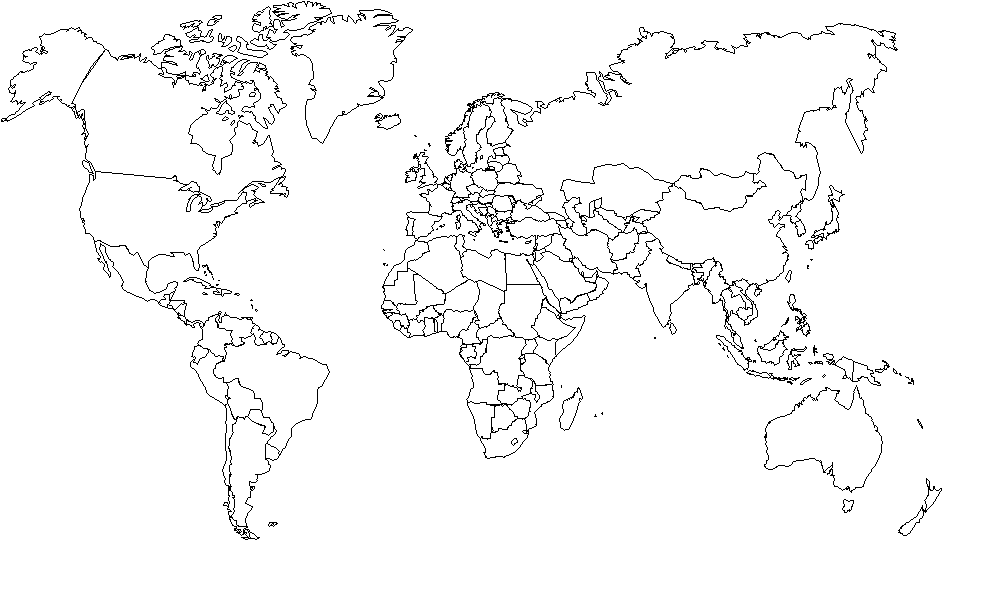 Légende :Principales régions mondiales émettrices de touristesPrincipales destinations touristiques. Principaux flux touristiques dans le monde.Régions du monde à l’écart des grands flux touristiques.